Invites you to celebrate the 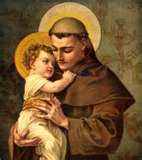 Feast of 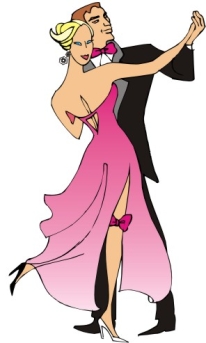 St Anthony of on Sunday 22nd June 2014at , Croydon,  CR9 3ASMass at   promptFollowed by dancing to thefabulous music ofMembers £13, Guests £14, includes snacks and a Goan meal.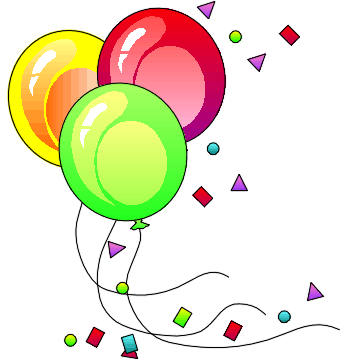 Children under 12 years free admissionLICENSED BAR AVAILABLESTRICTLY NO FOOD OR DRINK ALLOWED ON THE PREMISESTickets  available fromCharlotte Noronha                8656  4836Brian Fernandes               8301  0532Derick Fernandes                  8395 1084Wendy Fernandes            8768  0545Tony Fernandes                     8540  3566  Maria Athayde                   8679  5514Eugene Fernandes                8665  4773Loretta Fernandes            8330  9307Roger Fernandes                   8656  8665                   Christabella  Pereira        8408  1793